Компания «СК Урал-Плит»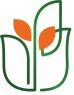 приглашает к сотрудничеству предпринимателей и компании, рынки, магазины и торговые базы.С 2007 года мы  производим для Вас  каркасы теплиц «Агроном» Каркасы изготавливаются из стальной трубы 20*20 толщина стенки , 20*40 толщина стенки Каркасы окрашены антикоррозийной грунт-эмалью  зеленого цвета.Дуги цельные, то есть, каждая дуга погнута из цельной профильной трубы, нет ни сварных швов, ни других соединений.С обеих сторон торцы. Конструкция каждого торца включает в себя одну дверь и одну форточку над ней, либо одну дверь и две маленькие форточки.Для этих теплиц предусмотрена возможность установки дополнительных форточек на  в неограниченном количестве.Стяжки (горизонтальное соединение дуг) выполненные из трубы 20*20, Не позволяют дугам «ходить» из стороны в сторону. Крепятся к дугам на болтах, жестко фиксируя положение дуг относительно друг друга.Основные причины сотрудничать с нами:Оптовые предложение начинаются от 5-ти каркасов;Большая производительность цеха;Предоставление рекламной продукции и  сертификатов;Цены без посредников;Помощь при доставке.Мы ориентированы на построение долгосрочных партнерских отношений.Если у вас возникли вопросы или есть встречное предложение – свяжитесь с нами по телефонам:(343) 202-55-00, 8-904-17-55-000Любую необходимую Вам информацию о наших товарах,услугах и ценах вы всегда найдете на нашем сайте:www.ural-plit.ru* цены указаны в рубляхКаркас 10 метров (любая модификация) + 1500 руб. к стоимости 8 м каркаса.Каркас 12 метров  (любая модификация) + 1500 руб. к стоимости 10м каркаса.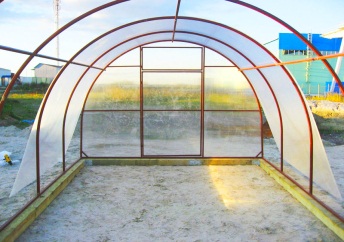 «Агроном» стандартЭкономичный вариантБез вспомогательной дугишаг между дугами 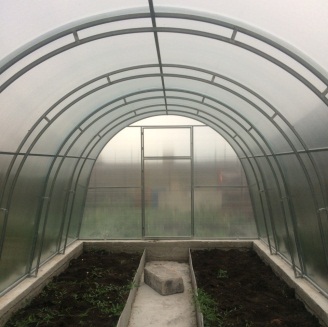 «Агроном ЛЮКС»двойная дугаШаг между дугами 1 метр,каркас состоит из профильной трубы 20х20 мм с сверх-усиленными промежуточными дугами – двойными арками.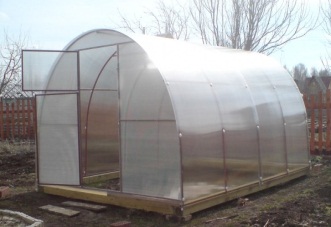 «Агроном» с соединением«Краб-система»Шаг между дугами дополнительное ребро жесткости в месте максимальной нагрузки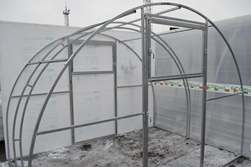 «Агроном ЛЮКС-ЦИНК»Шаг между дугами 1 метр,Каркас состоит из стальной оцинкованной трубы;двойные дуги состоящие из двух параллельных труб, обеспечивают прочность и надежность теплицы.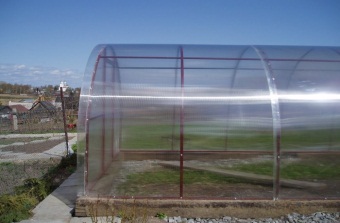 «Агроном-PREMIUM»Шаг между дугами что придает конструкции дополнительную жесткость и прочность.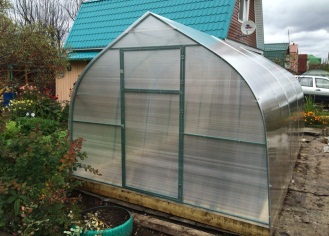 «Капелька»Форма  теплицы повышает устойчивость сооружения к сильным порывам ветра; пригодна для установки в районах, где выпадает большое количество осадков.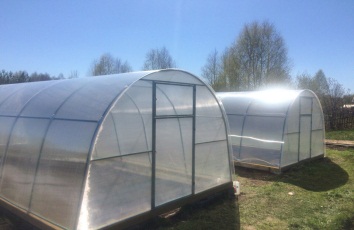 «Агроном ЦИНК»Шаг между дугами 1 метрОцинкованный, надежный и прочный каркас не подвержен коррозии от действия окружающей среды.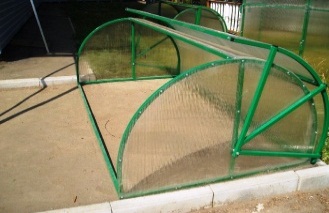 Парник «Хлебница»Изготавливается из профильной трубы 20*20Покрытие поликарбонат Открывается на обе стороны по принципу работы «хлебницы».НаименованиеРазмер20*2020*40«Агроном» Краб-соединение4х3х2,1500065006х3х2,1570072008х3х2,167008200«Агроном» Краб-соединение 2,5 шир4х3х2,1600075006х3х2,1670082008х3х2,177009200«Агроном» эконом4х3х2,14800-6х3х2,15500-8х3х2,16500-«Агроном PREMIUM» шаг 0,674х3х2,1700085006х3х2,1770092008х3х2,1870010200«Агроном ЦИНК»4х3х2,16200-6х3х2,16900-8х3х2,17900-«Агроном ЛЮКС» двойная дуга4х3х2,1               7000-6х3х2,17700-8х3х2,18700-«Агроном ЛЮКС» ЦИНК4х3х2,18200-6х3х2,18900-8х3х2,19900-«Капелька»4х3х2,17000-6х3х2,17700-8х3х2,18700-Парник «Хлебница»2х1,5х0,7530003х1,5х0,753500